В Лефортовский районный суд города Москвы105120, г. Москва, Андроньевская пл., д.5/9Истец: Г.Я.С.Представитель истца: Городилов Никита Сергеевичадрес для корреспонденции: 129626, г. Москва, Проспект мира д. 102, стр. 30, БЦ «Парк мира» Адвокатское бюро г. Москвы «АлександрКурьянов и партнёры» тел.: 8 (495) 664-55-96Ответчик: ООО «Стильный Ремонт»ИНН: 9722004480ОГРН: 1217700321630Место нахождения: 111024, город Москва, Авиамоторная ул, д. 50 стр. 1, этаж/ком/помещ. подвал/а,б/I ком. 26Дело  Судья: ХОДАТАЙСТВОо принятии мер по обеспечению искаГ.Я.С. обратилась в Лефортовский районный суд города Москвы с иском к Обществу с ограниченной ответственностью «Стильный Ремонт» о взыскании убытков, причиненных некачественным выполнением работ в соответствии с Законом РФ «О защите прав потребителей».	В соответствии с ч. 1 ст. 139 ГПК РФ судья или суд по заявлению лица, участвующего в деле, может принять меры по обеспечению иска. Обеспечение иска допускается во всяком положении дела, если непринятие соответствующих мер может затруднить или сделать невозможным исполнение решения суда.Согласно Информации из Государственного информационного ресурса бухгалтерской (финансовой) отчетности (Ресурс БФО) кредиторская задолженность ООО «Стильный ремонт» составляет 14 871 тыс. руб., что значительно превышает имущество, имеющееся у Ответчика в размере 3 151 тыс. руб.  Также, согласно Банку данных исполнительных производств, размещенному на сайте ФССП России у Ответчика присутствует одно незавершенное исполнительное производство по взысканию имущественного характера в пользу физических и юридических лиц в размере 2 518 563,21 руб.Таким образом, имущества имеющегося у Ответчика недостаточно для исполнения судебного акта, связанного с взысканием денежных средств. Истец считает, что непринятие мер по обеспечению иска может затруднить или сделать невозможным исполнение решения суда, поскольку за период рассмотрения дела имеющееся у Ответчика имущество может быть им отчуждено.В качестве обеспечительных мер прошу суд наложить запрет совершения регистрационных действий с движимым и недвижимом имуществом ООО «Стильный Ремонт». Приложение: Информация из Государственного информационного ресурса бухгалтерской (финансовой) отчетности (Ресурс БФО); Выписка из банка данных исполнительных производств. Представитель Истца                                                           ______________/ Городилов Н.С.	19 марта 2024 года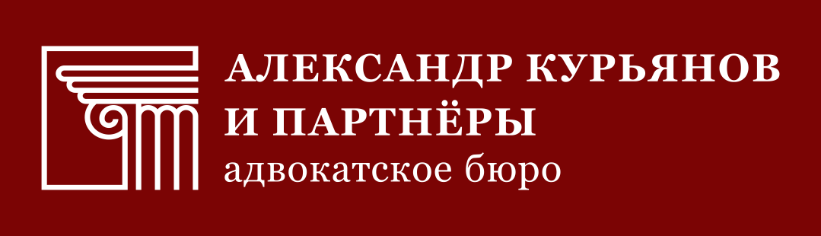 Адвокатское бюро г. Москвы «Александр Курьянов и партнёры» 129626, г. Москва, проспект Мира, д. 102, стр. 30тел.: 8(495)664-55-96, 8(925)664-55-76msk-legal.ru, info@msk-legal.ru 